ZPRAVODAJ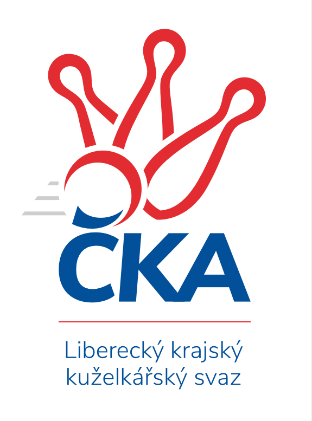 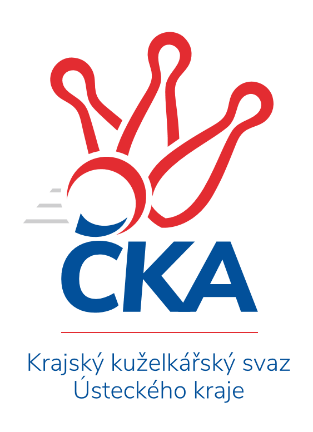 SEVEROČESKÁ DIVIZE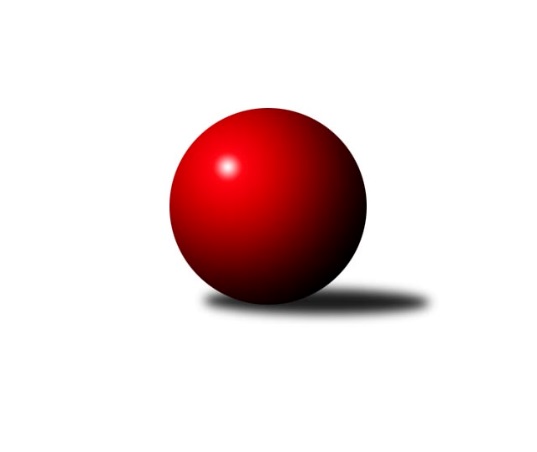 Č.15Ročník 2019/2020	15.2.2020Nejlepšího výkonu v tomto kole: 2902 dosáhlo družstvo: SK SkaliceVýsledky 15. kolaSouhrnný přehled výsledků:TJ Lokomotiva Liberec	- SK Děčín	5:3	2680:2529	5.0:7.0	14.2.SK Skalice	- TJ Sokol Údlice	7:1	2902:2663	9.0:3.0	15.2.TJ Kovostroj Děčín	- TJ Dynamo Liberec B	4:4	2358:2368	6.0:6.0	15.2.TJ VTŽ Chomutov	- TJ Doksy	8:0	2832:2642	10.5:1.5	15.2.TJ Jiskra Nový Bor	- TJ KK Louny	6:2	2633:2596	6.0:6.0	15.2.TJ Bižuterie Jablonec n. N.	- SK Plaston Šluknov	7:1	2524:2492	9.0:3.0	15.2.Tabulka družstev:	1.	TJ VTŽ Chomutov	15	12	1	2	83.5 : 36.5 	109.5 : 70.5 	 2622	25	2.	TJ Sokol Údlice	15	12	0	3	77.0 : 43.0 	107.0 : 73.0 	 2597	24	3.	TJ Jiskra Nový Bor	15	10	2	3	77.5 : 42.5 	102.0 : 78.0 	 2606	22	4.	SK Skalice	15	9	0	6	67.0 : 53.0 	100.0 : 80.0 	 2560	18	5.	TJ Lokomotiva Liberec	15	8	1	6	64.5 : 55.5 	91.0 : 89.0 	 2503	17	6.	TJ Bižuterie Jablonec n. N.	14	7	2	5	57.5 : 54.5 	85.0 : 83.0 	 2552	16	7.	TJ Doksy	14	7	1	6	57.0 : 55.0 	81.0 : 87.0 	 2513	15	8.	SK Plaston Šluknov	15	7	0	8	53.0 : 67.0 	82.0 : 98.0 	 2547	14	9.	TJ KK Louny	14	6	1	7	55.0 : 57.0 	86.0 : 82.0 	 2611	13	10.	TJ Kovostroj Děčín	14	2	1	11	37.0 : 75.0 	74.5 : 93.5 	 2544	5	11.	TJ Dynamo Liberec B	15	2	1	12	45.5 : 74.5 	73.5 : 106.5 	 2447	5	12.	SK Děčín	15	1	0	14	29.5 : 90.5 	64.5 : 115.5 	 2402	2Podrobné výsledky kola:	 TJ Lokomotiva Liberec	2680	5:3	2529	SK Děčín	Aleš Havlík	 	 224 	 223 		447 	 0:2 	 485 	 	241 	 244		Radek Mach	Jana Susková	 	 224 	 216 		440 	 0:2 	 456 	 	228 	 228		Miloslav Plíšek	Jiří Pachl	 	 193 	 237 		430 	 0:2 	 454 	 	198 	 256		Martin Ledwoň	Jana Kořínková	 	 233 	 202 		435 	 2:0 	 355 	 	169 	 186		Aleš Glaser	Václav Vlk	 	 229 	 258 		487 	 2:0 	 373 	 	193 	 180		Hana Machová	Jan Pašek ml.	 	 247 	 194 		441 	 1:1 	 406 	 	203 	 203		Kamila Ledwoňovározhodčí: Václav VlkNejlepší výkon utkání: 487 - Václav Vlk	 SK Skalice	2902	7:1	2663	TJ Sokol Údlice	Jiří Šácha	 	 246 	 265 		511 	 2:0 	 433 	 	220 	 213		Petr Mako	Libor Hrnčíř	 	 229 	 240 		469 	 2:0 	 443 	 	211 	 232		František Dobiáš	Ladislav Javorek ml.	 	 229 	 239 		468 	 1:1 	 464 	 	231 	 233		Vladimír Hurník	Eduard Kezer ml.	 	 206 	 234 		440 	 2:0 	 406 	 	199 	 207		Miroslav Zítek	Oldřich Vlasák	 	 256 	 266 		522 	 2:0 	 401 	 	206 	 195		Oldřich Fadrhons	Robert Häring	 	 234 	 258 		492 	 0:2 	 516 	 	244 	 272		Martin Vršanrozhodčí: Vlasák OldřichNejlepší výkon utkání: 522 - Oldřich Vlasák	 TJ Kovostroj Děčín	2358	4:4	2368	TJ Dynamo Liberec B	Petr Veselý	 	 212 	 184 		396 	 0:2 	 441 	 	218 	 223		Vojtěch Trojan	Pavel Piskoř	 	 183 	 214 		397 	 2:0 	 380 	 	182 	 198		Jan Holanec st.	Roman Slavík	 	 201 	 212 		413 	 2:0 	 354 	 	179 	 175		Emílie Císařovská	Adéla Molnár Exnerová	 	 183 	 204 		387 	 1:1 	 374 	 	198 	 176		Ludvík Szabo	Tomáš Novák	 	 198 	 205 		403 	 1:1 	 401 	 	192 	 209		Ladislav Wajsar ml.	Pavel Jablonický	 	 198 	 164 		362 	 0:2 	 418 	 	205 	 213		Zdeněk Pecina st.rozhodčí: Tomáš NovákNejlepší výkon utkání: 441 - Vojtěch Trojan	 TJ VTŽ Chomutov	2832	8:0	2642	TJ Doksy	Petr Lukšík	 	 225 	 228 		453 	 2:0 	 408 	 	211 	 197		Jiří Pádivý	Robert Suchomel st.	 	 227 	 266 		493 	 1:1 	 436 	 	234 	 202		Jiří Kuric	Stanislav Rada	 	 230 	 227 		457 	 2:0 	 451 	 	227 	 224		Jaroslava Vacková	Karel Valeš	 	 239 	 234 		473 	 1.5:0.5 	 454 	 	220 	 234		Jiří Klíma st.	Stanislav Šmíd st.	 	 228 	 252 		480 	 2:0 	 435 	 	209 	 226		Josef Březina	Stanislav Šmíd ml.	 	 243 	 233 		476 	 2:0 	 458 	 	232 	 226		Václav Paluskarozhodčí: Stanislav Šmíd st.Nejlepší výkon utkání: 493 - Robert Suchomel st.	 TJ Jiskra Nový Bor	2633	6:2	2596	TJ KK Louny	Martin Kortan	 	 202 	 214 		416 	 0:2 	 441 	 	213 	 228		Libor Marek	Petr Kohlíček	 	 229 	 235 		464 	 2:0 	 412 	 	216 	 196		Daniela Hlaváčová	Lenka Kohlíčková	 	 217 	 210 		427 	 1:1 	 426 	 	222 	 204		Patrik Lojda	Simona Šťastná	 	 210 	 210 		420 	 0:2 	 448 	 	232 	 216		Miloš Chovanec	Alena Dunková	 	 232 	 236 		468 	 2:0 	 441 	 	216 	 225		Radek Jung	Petr Kout	 	 213 	 225 		438 	 1:1 	 428 	 	220 	 208		Václav Valenta ml.rozhodčí: Petr KohlíčekNejlepší výkon utkání: 468 - Alena Dunková	 TJ Bižuterie Jablonec n. N.	2524	7:1	2492	SK Plaston Šluknov	Miroslav Pastyřík	 	 229 	 230 		459 	 1:1 	 455 	 	219 	 236		Petr Vajnar	David Vincze	 	 212 	 232 		444 	 2:0 	 420 	 	193 	 227		Eliška Marušáková	Jiří Tůma	 	 183 	 167 		350 	 0:2 	 414 	 	208 	 206		Jan Sklenář	Daniel Paterko	 	 204 	 219 		423 	 2:0 	 391 	 	196 	 195		František Tomik	Miloš Holý	 	 212 	 214 		426 	 2:0 	 410 	 	205 	 205		Radek Marušák	Zdeněk Vokatý	 	 215 	 207 		422 	 2:0 	 402 	 	214 	 188		Ladislav Hojnýrozhodčí: Filip HonsNejlepší výkon utkání: 459 - Miroslav PastyříkPořadí jednotlivců:	jméno hráče	družstvo	celkem	plné	dorážka	chyby	poměr kuž.	Maximum	1.	Petr Vajnar 	SK Plaston Šluknov	457.80	303.0	154.8	2.0	8/9	(475)	2.	Martin Vršan 	TJ Sokol Údlice	456.35	305.5	150.9	3.4	8/8	(516)	3.	Patrik Lojda 	TJ KK Louny	453.56	304.8	148.8	4.6	8/8	(497)	4.	Karel Valeš 	TJ VTŽ Chomutov	452.86	303.6	149.3	3.4	8/8	(508)	5.	Stanislav Šmíd  ml.	TJ VTŽ Chomutov	452.80	303.0	149.8	1.8	8/8	(488)	6.	Jiří Klíma  st.	TJ Doksy	452.26	305.8	146.5	3.4	9/9	(509)	7.	Jan Zeman 	TJ Bižuterie Jablonec n. N.	452.22	305.7	146.6	3.4	7/7	(490)	8.	Alena Dunková 	TJ Jiskra Nový Bor	449.71	300.8	148.9	3.1	7/7	(522)	9.	Tomáš Novák 	TJ Kovostroj Děčín	449.00	304.4	144.6	4.8	7/7	(508)	10.	Jaroslav Verner 	TJ Sokol Údlice	449.00	305.7	143.3	4.6	6/8	(501)	11.	Vladimír Hurník 	TJ Sokol Údlice	443.32	302.7	140.6	4.6	6/8	(498)	12.	Lenka Kohlíčková 	TJ Jiskra Nový Bor	443.10	300.6	142.5	5.0	7/7	(504)	13.	Petr Kout 	TJ Jiskra Nový Bor	443.00	302.2	140.8	5.0	7/7	(468)	14.	Libor Marek 	TJ KK Louny	442.54	302.9	139.7	4.5	8/8	(484)	15.	Radek Jung 	TJ KK Louny	442.53	299.1	143.4	6.0	8/8	(486)	16.	Petr Lukšík 	TJ VTŽ Chomutov	439.89	300.4	139.5	5.0	8/8	(465)	17.	Václav Vlk 	TJ Lokomotiva Liberec	439.25	295.0	144.2	2.7	8/8	(487)	18.	Zdeněk Pecina  st.	TJ Dynamo Liberec B	438.98	294.2	144.8	2.7	8/8	(480)	19.	Ladislav Bírovka 	TJ Kovostroj Děčín	438.80	301.5	137.3	4.2	5/7	(461)	20.	Radek Mach 	SK Děčín	438.77	301.5	137.2	6.3	8/8	(485)	21.	Pavel Nežádal 	TJ Bižuterie Jablonec n. N.	438.53	296.6	141.9	4.4	5/7	(460)	22.	Oldřich Vlasák 	SK Skalice	438.50	298.3	140.3	5.2	7/7	(541)	23.	Miloš Chovanec 	TJ KK Louny	435.78	306.8	128.9	6.1	6/8	(449)	24.	Filip Hons 	TJ Bižuterie Jablonec n. N.	435.50	301.5	134.0	7.7	5/7	(473)	25.	Václav Paluska 	TJ Doksy	435.21	298.1	137.1	4.2	8/9	(472)	26.	Miloslav Plíšek 	SK Děčín	435.10	300.3	134.8	5.1	8/8	(471)	27.	Petr Kohlíček 	TJ Jiskra Nový Bor	434.30	302.3	132.0	5.8	7/7	(486)	28.	Martin Kortan 	TJ Jiskra Nový Bor	433.89	295.6	138.3	4.9	7/7	(464)	29.	Libor Hrnčíř 	SK Skalice	432.89	300.4	132.5	6.7	5/7	(518)	30.	Robert Häring 	SK Skalice	432.65	298.7	134.0	7.0	5/7	(492)	31.	Stanislav Rada 	TJ VTŽ Chomutov	432.61	293.8	138.9	5.8	7/8	(489)	32.	Oldřich Fadrhons 	TJ Sokol Údlice	432.57	302.8	129.8	4.9	7/8	(466)	33.	Adéla Molnár Exnerová 	TJ Kovostroj Děčín	432.40	296.4	136.0	4.5	6/7	(475)	34.	Stanislav Šmíd  st.	TJ VTŽ Chomutov	431.67	290.1	141.5	4.8	7/8	(493)	35.	Radek Marušák 	SK Plaston Šluknov	430.65	293.0	137.7	4.1	9/9	(488)	36.	Ladislav Wajsar  ml.	TJ Dynamo Liberec B	430.38	301.7	128.7	6.2	7/8	(465)	37.	Pavel Piskoř 	TJ Kovostroj Děčín	430.37	294.4	136.0	7.2	7/7	(460)	38.	Ladislav Javorek  ml.	SK Skalice	428.93	302.8	126.2	7.6	6/7	(517)	39.	Petr Mako 	TJ Sokol Údlice	427.49	292.6	134.9	6.1	7/8	(480)	40.	Václav Valenta  ml.	TJ KK Louny	426.88	291.9	135.0	6.7	7/8	(481)	41.	Eduard Kezer  ml.	SK Skalice	426.60	301.5	125.1	9.2	7/7	(469)	42.	Jiří Kuric 	TJ Doksy	426.24	293.2	133.0	5.2	9/9	(491)	43.	Robert Suchomel  st.	TJ VTŽ Chomutov	424.42	297.1	127.4	5.6	6/8	(495)	44.	Aleš Havlík 	TJ Lokomotiva Liberec	423.91	288.8	135.1	3.5	8/8	(471)	45.	František Dobiáš 	TJ Sokol Údlice	423.39	295.6	127.8	5.7	7/8	(443)	46.	Zdeněk Vokatý 	TJ Bižuterie Jablonec n. N.	422.93	297.0	126.0	6.1	6/7	(446)	47.	Eliška Marušáková 	SK Plaston Šluknov	422.69	298.9	123.8	5.3	9/9	(452)	48.	Miroslav Pastyřík 	TJ Bižuterie Jablonec n. N.	422.63	299.7	122.9	7.7	6/7	(459)	49.	Daniela Hlaváčová 	TJ KK Louny	421.76	295.2	126.5	6.3	7/8	(474)	50.	Ladislav Hojný 	SK Plaston Šluknov	421.06	289.7	131.3	7.0	7/9	(484)	51.	David Vincze 	TJ Bižuterie Jablonec n. N.	419.88	289.5	130.4	6.7	7/7	(452)	52.	Václav Kořánek 	SK Plaston Šluknov	418.49	291.7	126.8	5.7	7/9	(459)	53.	Miroslav Zítek 	TJ Sokol Údlice	417.47	287.8	129.7	6.8	6/8	(458)	54.	Jana Susková 	TJ Lokomotiva Liberec	417.20	286.6	130.6	5.4	8/8	(476)	55.	Jiří Šácha 	SK Skalice	416.67	289.4	127.3	6.5	7/7	(511)	56.	Jiří Piskáček 	SK Skalice	412.62	287.1	125.5	8.0	5/7	(452)	57.	Jaroslava Vacková 	TJ Doksy	411.24	285.6	125.7	7.7	9/9	(458)	58.	Ludvík Szabo 	TJ Dynamo Liberec B	408.55	286.3	122.2	6.2	8/8	(457)	59.	František Tomik 	SK Plaston Šluknov	407.83	281.8	126.0	6.8	6/9	(470)	60.	Pavel Jablonický 	TJ Kovostroj Děčín	405.66	287.3	118.3	9.6	7/7	(444)	61.	Josef Březina 	TJ Doksy	404.93	285.9	119.0	11.4	9/9	(443)	62.	Michal Gajdušek 	TJ Jiskra Nový Bor	403.58	286.2	117.4	8.9	6/7	(434)	63.	Martin Ledwoň 	SK Děčín	403.55	281.2	122.4	8.1	7/8	(454)	64.	Jana Kořínková 	TJ Lokomotiva Liberec	403.33	284.4	118.9	9.9	6/8	(441)	65.	Petr Veselý 	TJ Kovostroj Děčín	402.10	277.7	124.4	10.0	6/7	(432)	66.	Pavel Čubr 	SK Děčín	400.19	283.3	116.9	9.3	7/8	(432)	67.	Jan Holanec  st.	TJ Dynamo Liberec B	394.57	280.9	113.6	11.2	7/8	(427)	68.	Emílie Císařovská 	TJ Dynamo Liberec B	394.16	277.9	116.3	8.6	8/8	(419)	69.	Nataša Kovačovičová 	TJ Lokomotiva Liberec	392.73	276.1	116.7	11.4	8/8	(426)	70.	Jiří Tůma 	TJ Bižuterie Jablonec n. N.	388.54	284.2	104.3	10.3	5/7	(430)	71.	Kamila Ledwoňová 	SK Děčín	382.21	270.3	111.9	11.8	8/8	(461)	72.	Jiří Kucej 	TJ Doksy	379.46	269.8	109.7	10.6	7/9	(421)	73.	Aleš Glaser 	SK Děčín	375.57	269.6	105.9	14.8	7/8	(432)		Eduard Kezer  st.	SK Skalice	479.00	331.5	147.5	7.5	2/7	(530)		Vojtěch Trojan 	TJ Dynamo Liberec B	442.41	299.4	143.0	4.4	4/8	(465)		Pavel Nevole 	TJ Kovostroj Děčín	437.50	304.5	133.0	6.5	2/7	(459)		Ondřej Šmíd 	TJ VTŽ Chomutov	437.00	300.3	136.8	5.0	4/8	(466)		Jiří Pachl 	TJ Lokomotiva Liberec	433.00	295.0	138.0	6.3	3/8	(478)		Jan Pašek  ml.	TJ Lokomotiva Liberec	432.00	295.9	136.1	4.3	3/8	(451)		Matouš Janda 	TJ Bižuterie Jablonec n. N.	428.00	288.0	140.0	6.0	1/7	(428)		Miroslav Sodomka 	TJ KK Louny	428.00	308.0	120.0	8.0	1/8	(428)		Miloš Holý 	TJ Bižuterie Jablonec n. N.	427.50	301.5	126.0	7.5	1/7	(429)		Jitka Rollová 	TJ KK Louny	425.13	291.3	133.9	5.7	5/8	(479)		Miroslav Rejchrt 	TJ Kovostroj Děčín	425.00	286.0	139.0	5.0	1/7	(425)		Antonín Hrabě 	TJ Kovostroj Děčín	424.00	292.0	132.0	0.0	1/7	(424)		Daniel Paterko 	TJ Bižuterie Jablonec n. N.	423.00	297.0	126.0	8.0	1/7	(423)		Radek Chomout 	TJ Dynamo Liberec B	422.00	279.5	142.5	4.0	2/8	(434)		Martin Vondráček 	TJ Sokol Údlice	421.75	288.3	133.5	7.3	2/8	(460)		Jan Sklenář 	SK Plaston Šluknov	415.67	292.9	122.8	8.4	5/9	(456)		Anton Zajac 	TJ Lokomotiva Liberec	414.17	290.8	123.3	7.2	3/8	(418)		Jiří Pádivý 	TJ Doksy	414.00	282.5	131.5	4.0	2/9	(420)		Zdeněk Jonáš 	SK Plaston Šluknov	414.00	294.0	120.0	12.0	1/9	(414)		Roman Slavík 	TJ Kovostroj Děčín	413.00	298.0	115.0	5.0	1/7	(413)		Dančo Bosilkov 	TJ VTŽ Chomutov	411.00	287.0	124.0	4.0	1/8	(411)		Jaromír Tomášek 	TJ Lokomotiva Liberec	409.00	291.7	117.3	11.3	3/8	(420)		Filip Prokeš 	TJ VTŽ Chomutov	406.00	283.0	123.0	11.0	1/8	(406)		Zdeněk Pecina  ml.	TJ Dynamo Liberec B	405.00	287.2	117.8	9.4	2/8	(472)		Michal Buga 	TJ Bižuterie Jablonec n. N.	403.00	269.0	134.0	6.0	1/7	(403)		Radek Kozák 	TJ Doksy	401.00	279.0	122.0	6.0	1/9	(401)		Zdeněk Chadraba 	TJ Doksy	396.00	273.5	122.5	8.5	2/9	(401)		Jan Koldan 	SK Plaston Šluknov	395.50	284.5	111.0	7.5	2/9	(404)		Petr Kramer 	SK Děčín	394.50	283.5	111.0	8.5	2/8	(407)		Simona Šťastná 	TJ Jiskra Nový Bor	394.50	290.0	104.5	10.5	1/7	(420)		Jan Řeřicha 	TJ Jiskra Nový Bor	391.50	270.0	121.5	11.4	2/7	(456)		Miroslav Bachor 	TJ Kovostroj Děčín	387.00	274.0	113.0	5.5	1/7	(417)		František Pfeifer 	TJ KK Louny	387.00	295.0	92.0	14.0	1/8	(387)		Emil Campr 	TJ Sokol Údlice	384.00	286.3	97.7	9.0	3/8	(394)		Ivan Novotný 	SK Děčín	383.67	271.2	112.5	10.8	2/8	(399)		Tomáš Mrázek 	TJ Kovostroj Děčín	378.17	271.5	106.7	14.2	2/7	(403)		Hana Machová 	SK Děčín	373.00	265.0	108.0	15.0	1/8	(373)		Rudolf Tesařík 	TJ VTŽ Chomutov	359.00	261.0	98.0	7.0	1/8	(359)		Jiří Jablonický 	TJ Kovostroj Děčín	347.00	267.0	80.0	14.0	1/7	(347)		Marek Valenta 	TJ Dynamo Liberec B	344.00	241.0	103.0	13.0	1/8	(344)		Hana Vnoučková 	TJ Dynamo Liberec B	343.67	243.7	100.0	14.7	3/8	(382)Sportovně technické informace:Starty náhradníků:registrační číslo	jméno a příjmení 	datum startu 	družstvo	číslo startu3388	Ladislav Hojný	15.02.2020	SK Plaston Šluknov	4x21519	Eliška Marušáková	15.02.2020	SK Plaston Šluknov	4x3376	Petr Vajnar	15.02.2020	SK Plaston Šluknov	4x4913	Jan Sklenář	15.02.2020	SK Plaston Šluknov	3x3375	František Tomík	15.02.2020	SK Plaston Šluknov	3x12007	Radek Marušák	15.02.2020	SK Plaston Šluknov	4x14668	Roman Slavík	15.02.2020	TJ Kovostroj Děčín	1x5336	Daniel Paterko	15.02.2020	TJ Bižuterie Jablonec n. N.	1x
Hráči dopsaní na soupisku:registrační číslo	jméno a příjmení 	datum startu 	družstvo	Program dalšího kola:16. kolo21.2.2020	pá	17:00	SK Děčín - TJ Kovostroj Děčín	22.2.2020	so	9:00	TJ KK Louny - TJ Lokomotiva Liberec	22.2.2020	so	9:00	TJ Sokol Údlice - TJ Bižuterie Jablonec n. N.	22.2.2020	so	9:00	SK Plaston Šluknov - TJ Jiskra Nový Bor	22.2.2020	so	14:30	TJ Doksy - SK Skalice	22.2.2020	so	15:00	TJ Dynamo Liberec B - TJ VTŽ Chomutov	Nejlepší šestka kola - absolutněNejlepší šestka kola - absolutněNejlepší šestka kola - absolutněNejlepší šestka kola - absolutněNejlepší šestka kola - dle průměru kuželenNejlepší šestka kola - dle průměru kuželenNejlepší šestka kola - dle průměru kuželenNejlepší šestka kola - dle průměru kuželenNejlepší šestka kola - dle průměru kuželenPočetJménoNázev týmuVýkonPočetJménoNázev týmuPrůměr (%)Výkon7xOldřich VlasákSK Skalice5225xOldřich VlasákSK Skalice115.385226xMartin VršanÚdlice5165xMartin VršanÚdlice114.055162xJiří ŠáchaSK Skalice5113xVáclav VlkLok. Liberec113.224873xRobert Suchomel st.Chomutov4931xJiří ŠáchaSK Skalice112.955115xRobert HäringSK Skalice4922xRadek MachSK Děčín112.764852xVáclav VlkLok. Liberec4874xAlena DunkováNový Bor111.93468